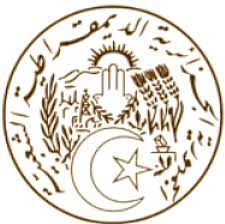 الجـمهــوريـــة الجـــزائريـــة الـــديمـقراطيــة الشــعبيـــةREPUBLIQUE ALGERIENNE DEMOCRATIQUE ET POPULAIREDéclaration de la délégation algérienne32e session du groupe de travail sur l’Examen Périodique Universel                     EPU de la République islamique d’Afghanistan21/01/2019Monsieur le Président, Ma délégation souhaite une chaleureuse bienvenue à la délégation de la République islamique d’Afghanistan et la remercie pour la présentation du rapport national de son pays dans le cadre de son troisième Examen Périodique Universel. L’Algérie note avec satisfaction que l’Afghanistan a élaboré un plan d’action concernant les recommandations issues du précédent Examen Périodique Universel et qu’il les a mises en œuvre.Mon pays note avec satisfaction également que le Gouvernement afghan continue d’exécuter son Plan d’action national pour les femmes, la paix et la sécurité, en dépit de moyens financiers très limités. L’Algérie souhaite faire les recommandations suivantes à l’Afghanistan :Prendre davantage de mesures pour prévenir et combattre la violence familiale et la prise en charge des enfants abandonnés ;Adopter et mettre en œuvre des politiques efficaces pour réduire la pauvreté et le chômage à travers notamment la mise en œuvre du Programme de développement durable à l’horizon 2030. Enfin, ma délégation souhaite plein succès à l’Afghanistan dans ses efforts pour la mise en œuvre des différentes recommandations qui lui ont été adressées. Je vous remercie. MISSION PERMANENTE D’ALGERIEAUPRES DE L’OFFICE DES NATIONS UNIES A GENEVE ET DES ORGANISATIONS INTERNATIONALES EN SUISSEالبعثة الدائمة للجزائر لدى مكتب الأمم المتحدة بجنيف  والمنظمات  الدولية بسويسرا